Date:                                                               Bid Date: Project #:                                                        Location: Project Name:                                                 Engineer: Contractor:                                                      Prepared By:LAARS-StorTM SS Residential Indirect Water HeaterModel LS-RTV (40-75)SpecificationContractor shall supply and install Qty:            Laars-Stor SS Energy Saver Stainless Steel indirect water heater.The water heater shall be a Laars-Stor model LS-RTV-              -L, and shall have a U.S. gallon capacity of  	gallons (           liters).Unit shall have a coil capacity of            gallons (           liters), and a heating surface area of             square feet. Boiler flow through the coil shall be            U.S. gallons per minute with a pressure drop of           feet w.c., from a boiler with gross output of                BTU/hr.  With 180°F (82°C) supply and 140°F (60°C) stored water temperature, first hour delivery shall be              gallons, with a recovery of             gallons per hour at 90°F (50°C) temperature rise.  With 200°F (93°C) supply and 140°F (60°C) stored water temperature, first hour delivery shall be  	 gallons, with a recovery of              gallons per hour at 90°F (50°C) temperature rise.The unit shall be certified at 300 PSI (2068 kPa) test pressure and 150 PSI (1034 kPa) working pressure .The water heaters shall meet or exceed the insulating standards established under ASHRAE Standard 90.1b (current edition).  CFC-free polystyrene insulation shall cover the sides and top of the tank to save energy by retarding heat loss.  Stand-by heat loss shall be less than ½°F per hour.Tank and heat exchanger shall be chromium molybdenum titanium ferritic 444 stainless steel alloy.Potable water connections shall be ¾" NPT.  Boiler supply and return connections shall be ¾" NPT female, and shall be located on the front of the unit.  Connection nipples shall be factory-installed for easier installation and longer water heater life.Unit shall be furnished with fully automatic control aquastat, temperature/pressure valve, and brass drain/return valve. Replaceable parts shall carry a 6-year limited warranty, and the tank and heat exchanger shall carry a life-time limitedwarranty.800.900.9276 • Fax 800.559.1583 (Customer Service, Service Advisors)20 Industrial Way, Rochester, NH 03867 • 603.335.6300 • Fax 603.335.33551869 Sismet Road, Mississauga, Ontario, Canada L4W 1W8 • 905.238.0100 • Fax 905.366.0130www.Laars.com                                                  Litho in U.S.A. © Laars Heating Systems 0806  Document 11030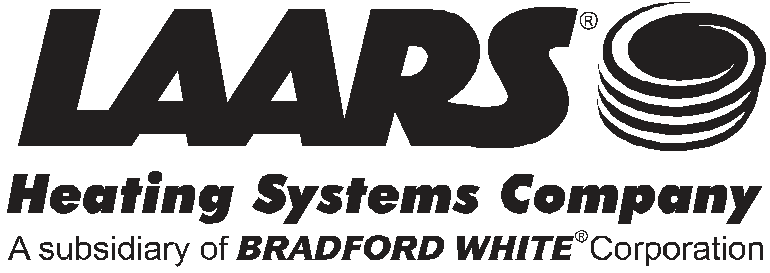 